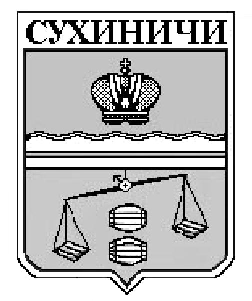 Администрация сельского поселения                                                        «СЕЛО БРЫНЬ»      Калужская область        Сухиничский районПОСТАНОВЛЕНИЕ  от   02.04.2021г                                                                                    №  11Об организационно - правовом, финансовом, материально-техническом обеспечении первичных мер пожарной безопасности в границах поселения
Во исполнение Федеральных законов от 21.12.1994 № 69-ФЗ «О пожарной безопасности», от 22.07.2008 № 123-ФЗ «Технический регламент о требованиях пожарной безопасности», руководствуясь Федеральным законом от 06.10.2003 № 131-ФЗ «Об общих принципах организации местного самоуправления в Российской Федерации» и в целях повышения противопожарной устойчивости жилых, административных зданий и объектов экономики на территории СП «Село Брынь»  , администрация СП «Село Брынь»
П О С Т А Н О В Л Я ЕТ: 
   1. Утвердить прилагаемое Положение об организационно – правовом, финансовом и материально – техническом обеспечении первичных мер пожарной безопасности на территории СП «Село Брынь» (Приложение). 
  2. В процессе тушения пожаров использовать первичные средства пожаротушения, имеющиеся у населения и на предприятиях, организациях, расположенных на территории СП «Село Брынь». 
  3. Контроль выполнения данного постановления оставляю за собой. 


Глава администрации                                                                О.В.ВыртанПриложение №1 от к постановлению № 11 от 02.04.2021Положениеоб организационно-правовом, финансовом и материально-техническом обеспечении первичных мер пожарной безопасности на территории СП «Село Брынь».1. Общие положения 

1. Настоящее положение определяет организационно-правовое, финансовое, материально-техническое обеспечение первичных мер пожарной безопасности на территории СП «Село Брынь».
2. Первичные меры пожарной безопасности – это реализация принятых в установленном порядке норм и правил по предотвращению пожаров, спасению людей и имущества от пожаров. 
3. Обеспечение первичных мер пожарной безопасности на территории поселение относится к вопросам местного значения. 
4. Вопросы, не отраженные в настоящем положении, регламентируются нормами федерального и областного законодательства. 

2. Организационно-правовое обеспечение первичных мер пожарной безопасности 

1. Организационно-правовое обеспечение первичных мер пожарной безопасности на территории поселения предусматривает: 
- регулирование вопросов организационно-правового, финансового, материально-технического обеспечения первичных мер пожарной безопасности; 
- разработку и осуществление мероприятий по обеспечению пожарной безопасности индивидуальных жилых домов на территории поселения и объектов муниципальной собственности; 
- включение мероприятий по обеспечению пожарной безопасности в планы и программы развития поселения; 
- разработку, утверждение и исполнение бюджета поселения в части расходов на обеспечение первичных мер пожарной безопасности; 
- установление плана привлечения сил и средств для тушения пожаров и проведения аварийно-спасательных работ на территории поселения; 
- установление особого противопожарного режима на территории населенных пунктов поселения; 
- установление на время особого противопожарного режима дополнительных требований пожарной безопасности; 
- проведение противопожарной пропаганды и организация обучения населения мерам пожарной безопасности; 
- организацию работы административной комиссии СП «Село Брынь».

3. Материально-техническое обеспечение первичных мер пожарной безопасности 

1. Материально-техническое обеспечение первичных мер пожарной безопасности предусматривает: 
- обеспечение беспрепятственного проезда пожарной техники к месту пожара; 
- обеспечение надлежащего состояния источников противопожарного водоснабжения, находящихся на территории поселения; 
- организация работ по содержанию в исправном состоянии средств пожарной безопасности жилых и общественных зданий, находящихся в муниципальной собственности; 
- поддержание в постоянной готовности техники, приспособленной для тушения пожара. 
2. Материально-техническое обеспечение первичных мер пожарной безопасности осуществляется в порядке и по нормам, установленных требованиями Постановлений и распоряжений Российской Федерации, администрации МР «Сухиничский район», СП «Село Брынь».

4. Финансовое обеспечение первичных мер пожарной безопасности 

1. Финансовое обеспечение первичных мер пожарной безопасности на территории поселения в соответствии с Федеральным законом от 21.12.1994 № 69-ФЗ «О пожарной безопасности» является расходным обязательством поселения. В пределах средств, предусмотренных решением  Думы СП «Село Брынь»  о бюджете на соответствующий финансовый год. 
2. Финансовое обеспечение первичных мер пожарной безопасности включает в себя: 
- финансирование расходов на приобретение и монтаж пожарной сигнализации, систем автоматического пожаротушения, первичных средств пожаротушения; 
- проведение огнезащитной обработки деревянных и металлических несущих конструкций; 
- закупку пожарно-технической продукции; 
- разработку и организацию выполнения целевых программ по обеспечению пожарной безопасности; 
- приобретение аварийно-спасательного имущества и техники, организацию противопожарной пропаганды и обучение мерам пожарной безопасности. 
- финансовое и материально – технического обеспечения деятельности добровольной пожарной охраны. 